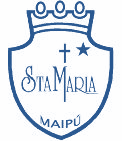  GUÍA DE RETROALIMENTACIÓN  N°26: MATEMÀTICA1° BÁSICO1.- Lee atentamente y resuelve del Texto del estudiante Tomo 2 (puedes recortar y pegar en tu cuaderno).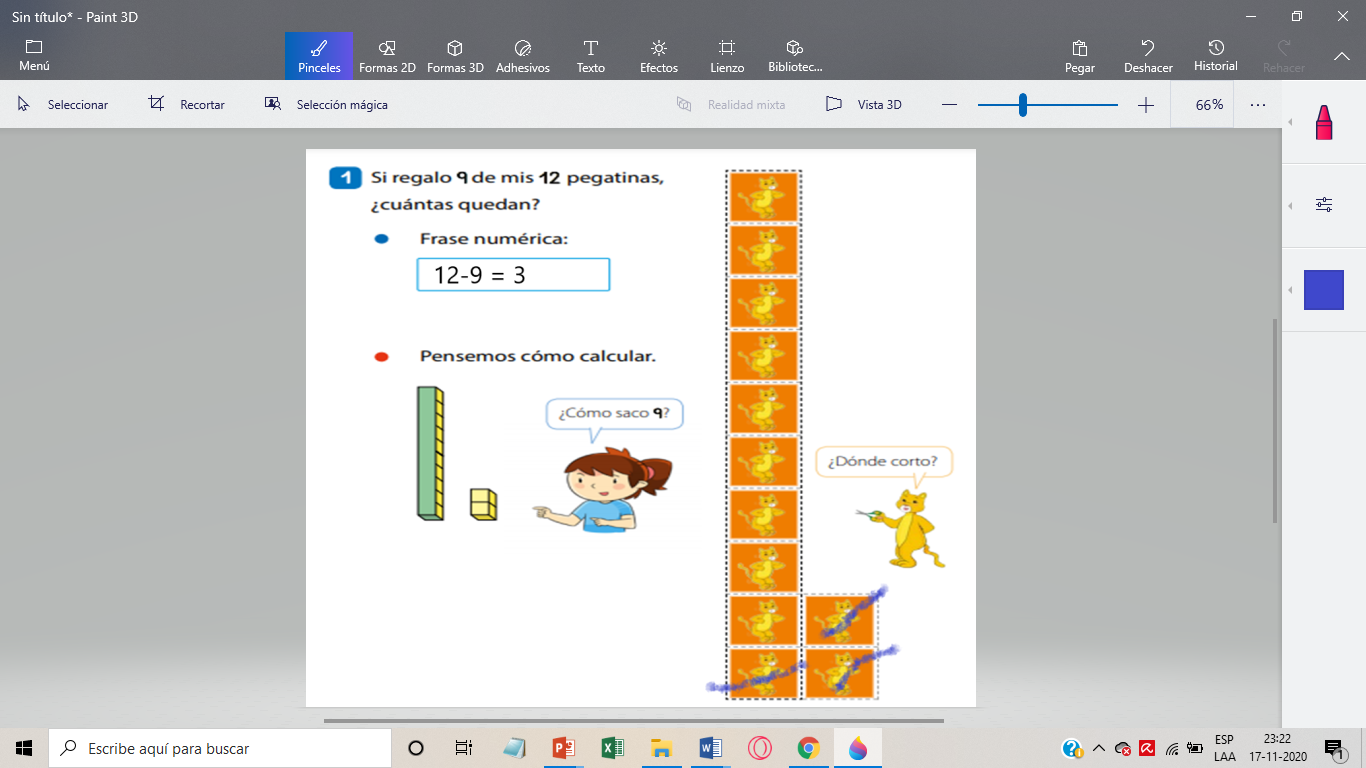 2.- Observa y resuelve las siguientes sustracciones. 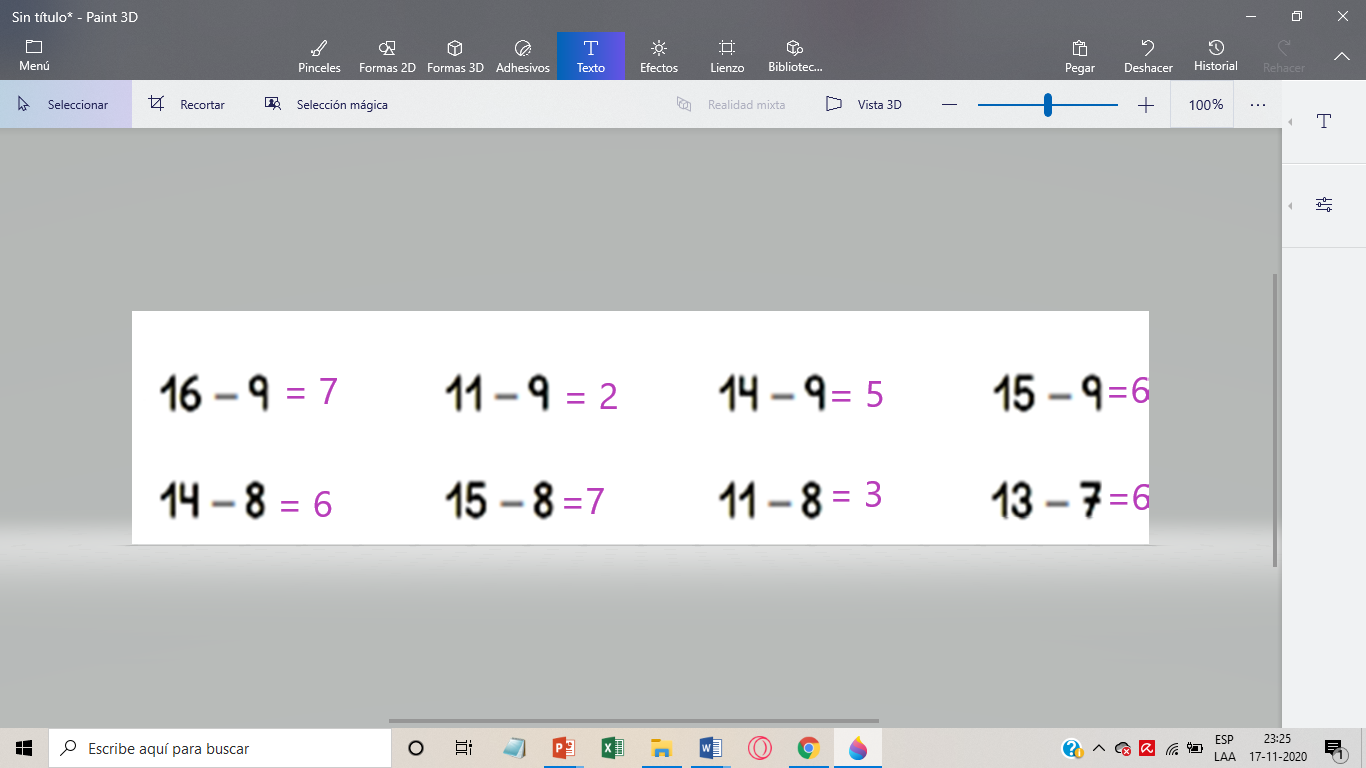 3.- Resuelve el siguiente problema y responde las preguntas. 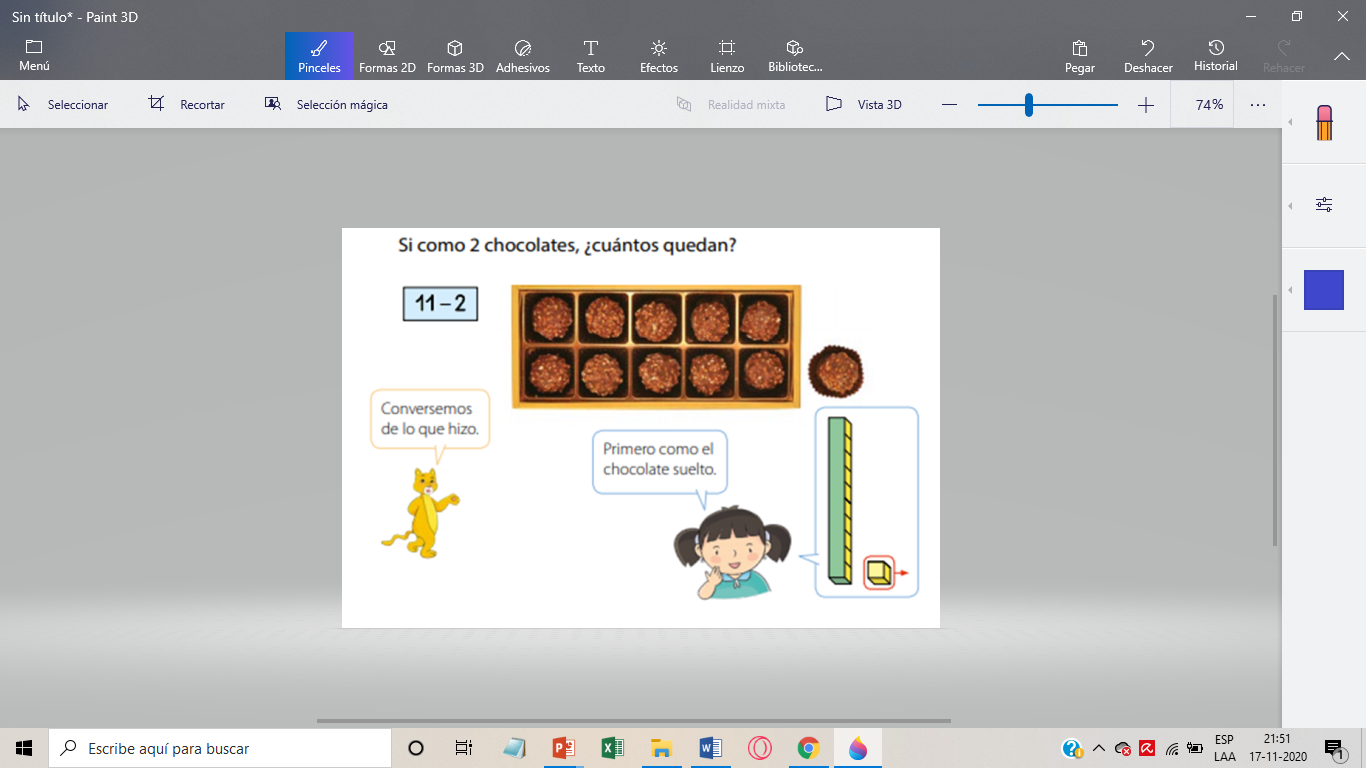 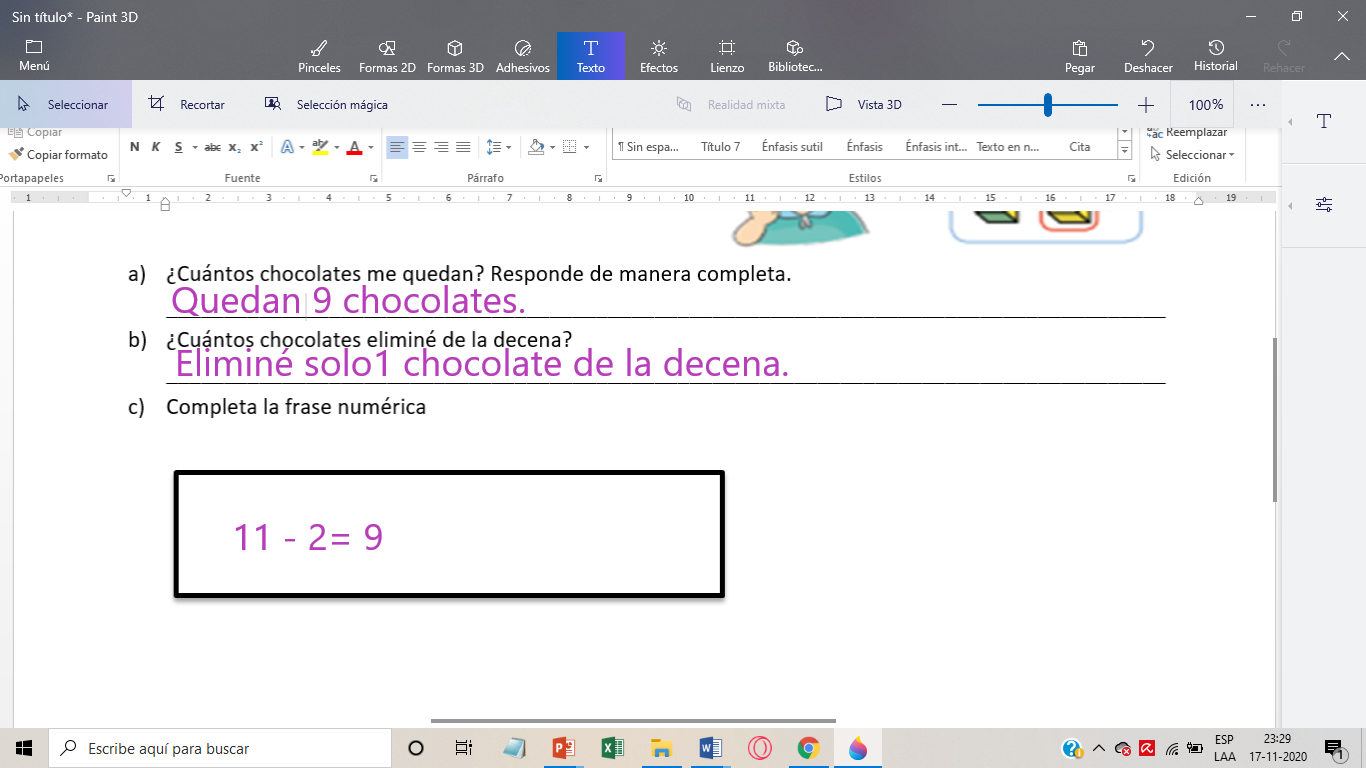 4.- Observa y resuelve.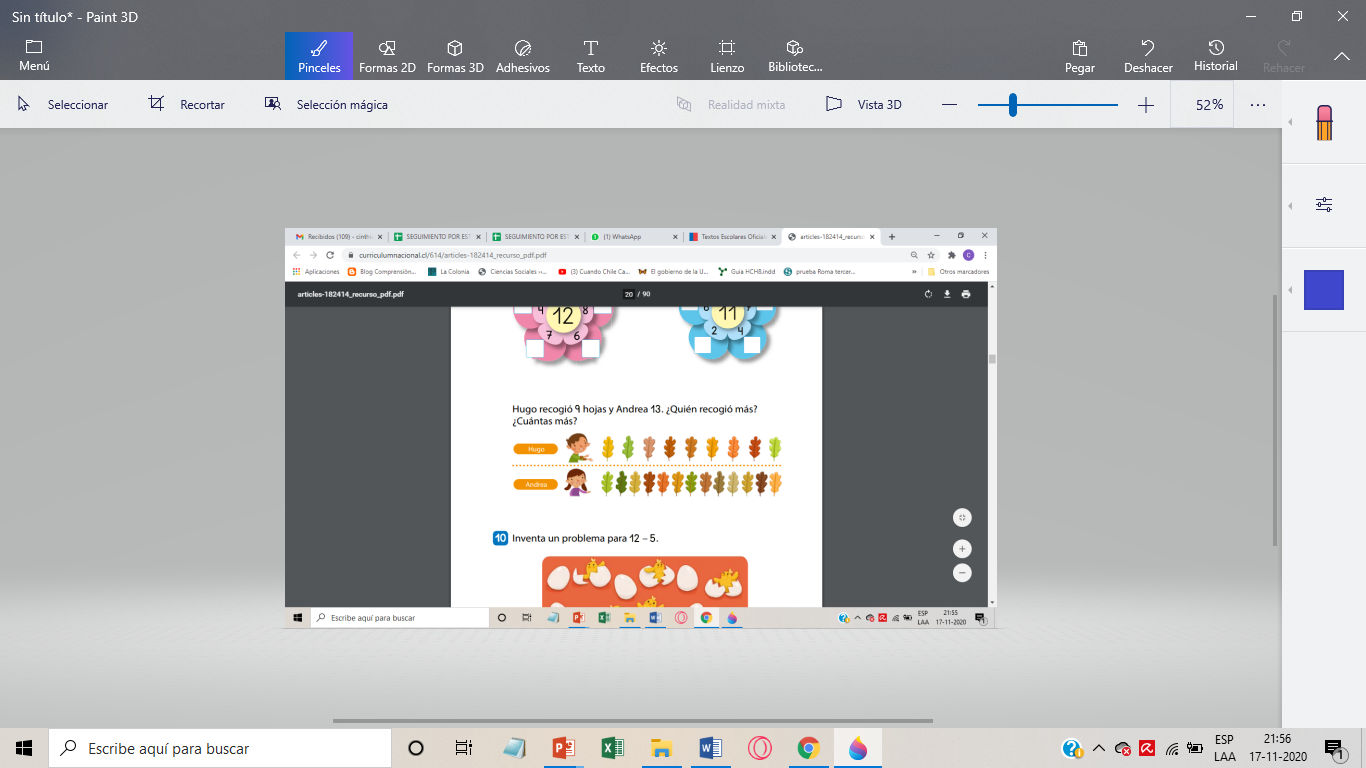 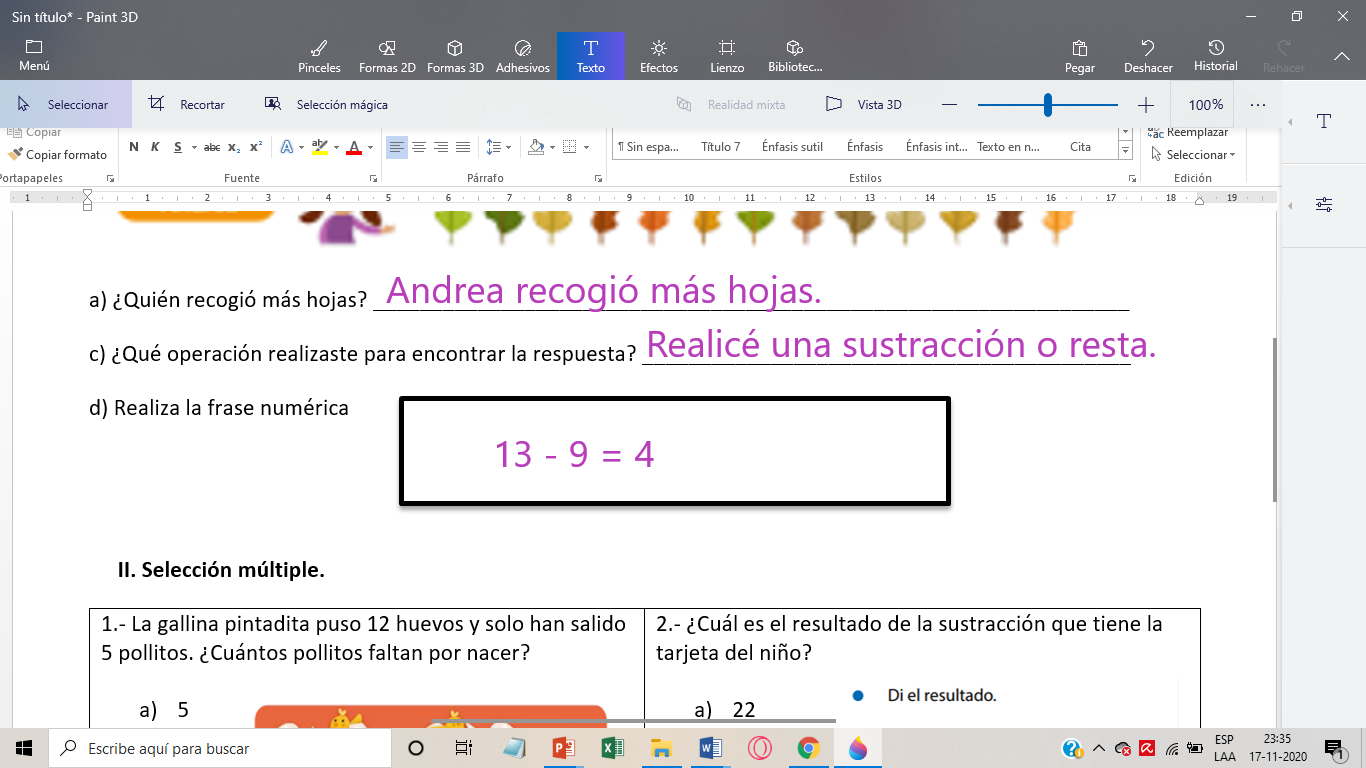 II. Selección múltiple.OA: 09CONTENIDO: Adición y sustracción. Resolución de problemas.1.- La gallina pintadita puso 12 huevos y solo han salido 5 pollitos. ¿Cuántos pollitos faltan por nacer? 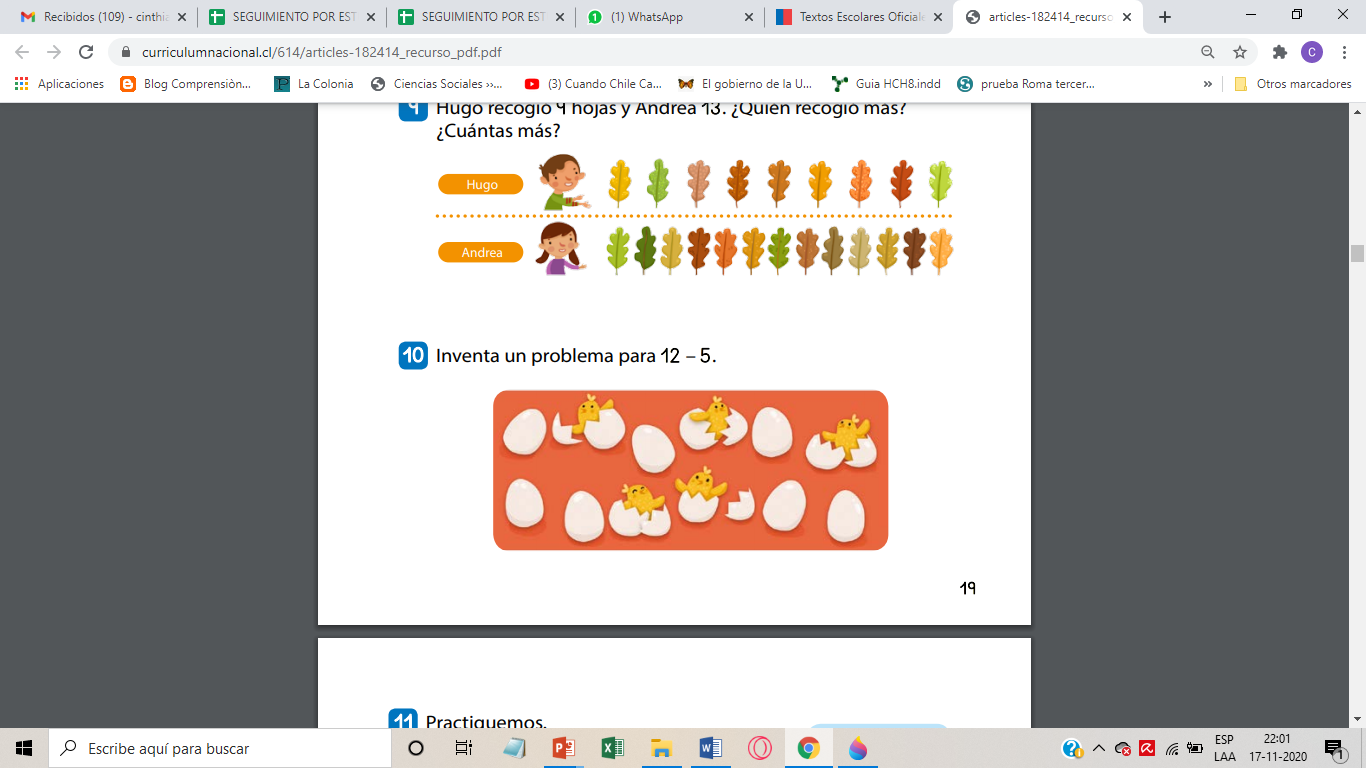 5 7 122.- ¿Cuál es el resultado de la sustracción que tiene la tarjeta del niño? 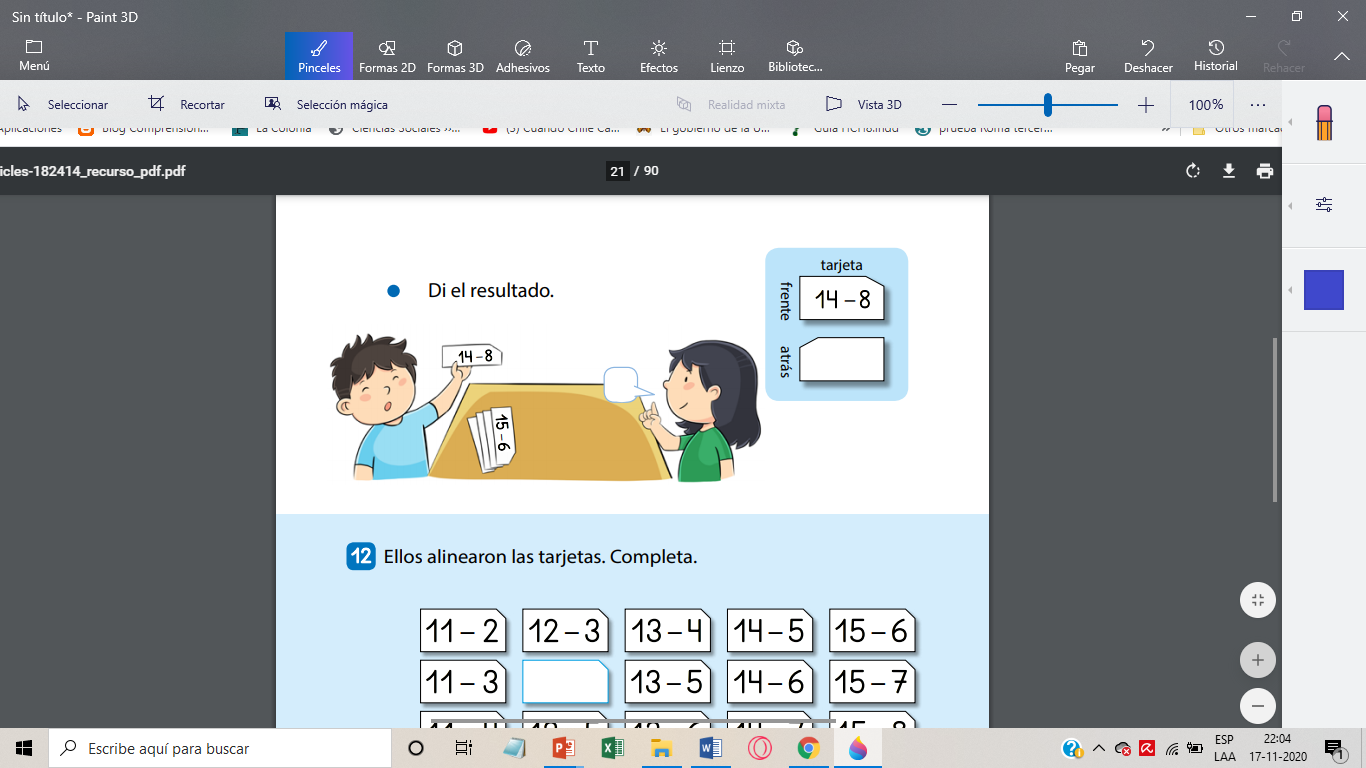 22 6 14 3.- Nancy usó 6  láminas. Su hermana usó 12. ¿Cuántas láminas usaron en total? 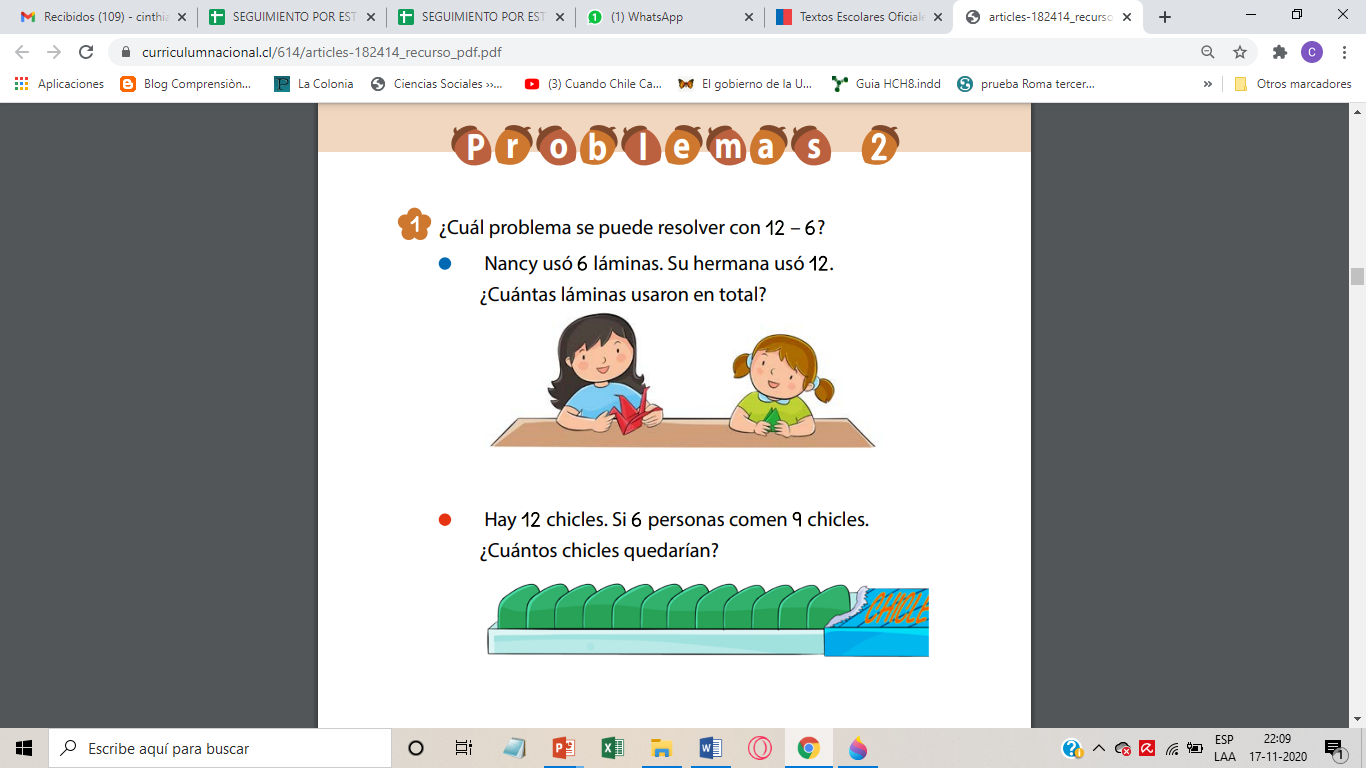 18 6 12 4.- Hay 12 chicles. Si 6 personas comen 9 chicles. ¿Cuántos chicles quedarían? 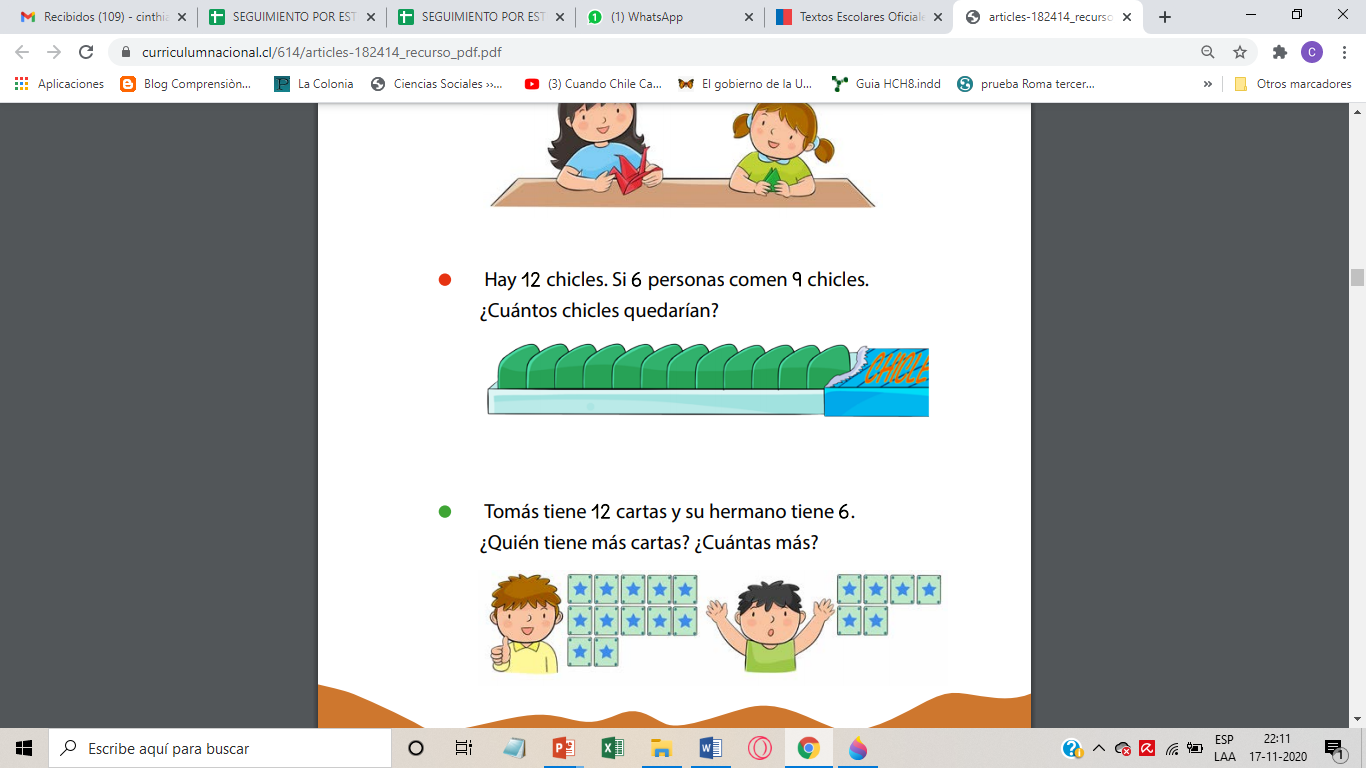 15 18 3  5.- Observa y responde. ¿Cuántas decenas y unidades hay? 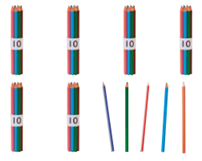  65 decenas.  5 decenas y 6 unidades.6 decenas y 5 unidades.    6.- ¿Cuánto suman 70 y 6? 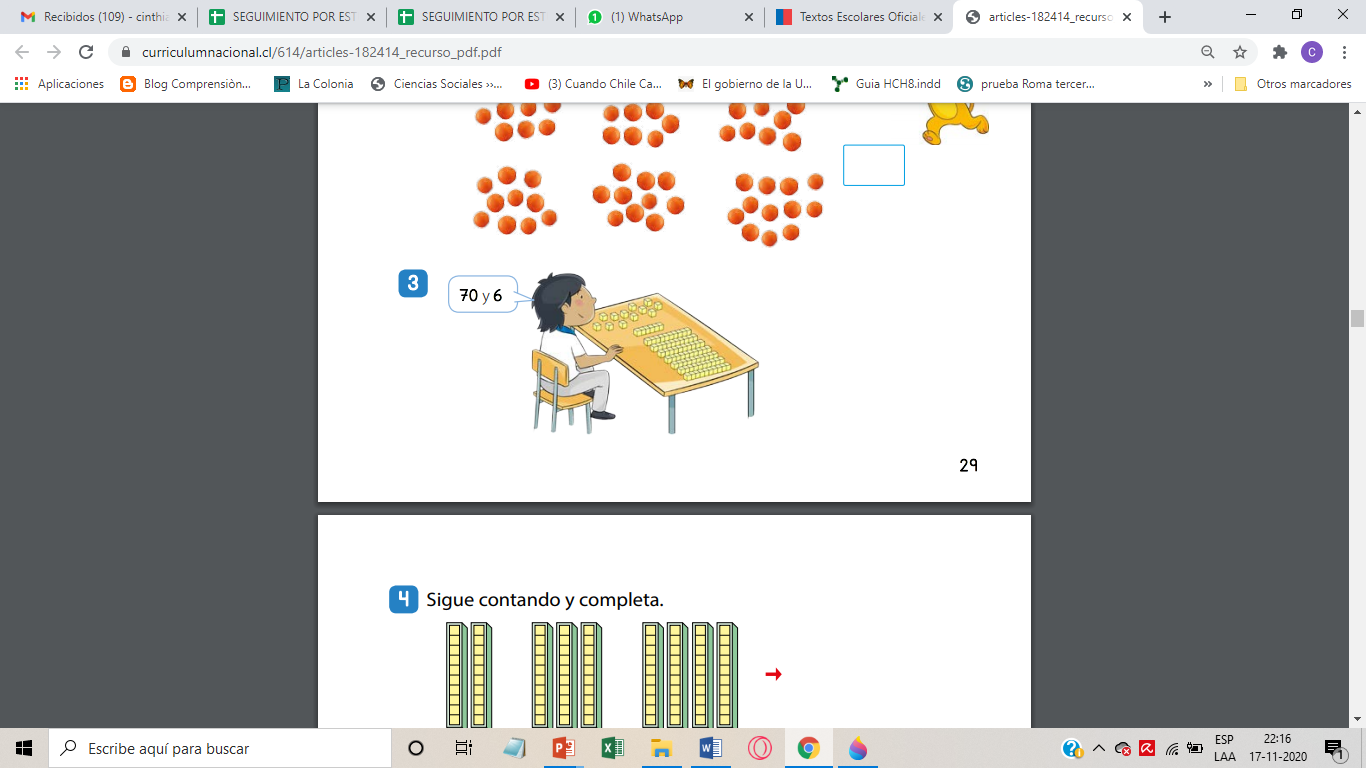 76 706